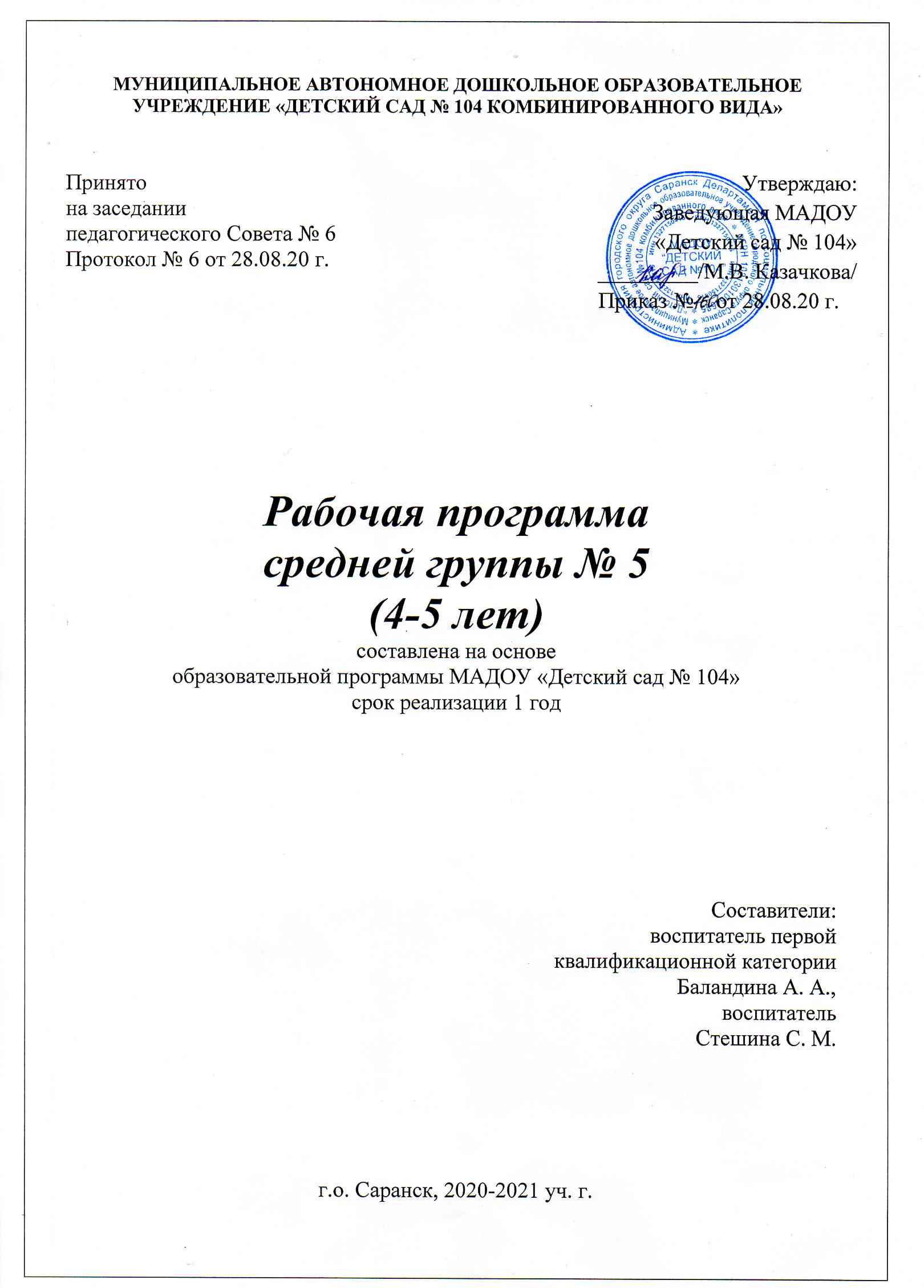 СОДЕРЖАНИЕ1. ЦЕЛЕВОЙ РАЗДЕЛ1.1 ПОЯСНИТЕЛЬНАЯ ЗАПИСКАОбразовательная программа дошкольного образования – стратегия психолого-педагогической поддержки позитивной социализации и индивидуализации, развития личности детей дошкольного возраста.Программа  разработана  в  соответствии  с  принципами  и  подходами, определенными  Федеральным  государственным  образовательным  стандартом дошкольного образования.Основной идеей программы является развитие личности ребенка, сохранение и укрепление здоровья детей, а также воспитание у дошкольников таких качеств, как патриотизм, активная жизненная позиция, творческий подход в решении различных жизненных ситуаций, уважение к традиционным ценностям.Цель и задачи реализации программыЦель- создание благоприятных условий для полноценного проживания ребенком дошкольного детства, формирование основ базовой культуры личности, всестороннее развитие психических и физических качеств в соответствии с возрастными и индивидуальными особенностями, подготовка к жизни в современном обществе, формирование предпосылок к учебной деятельности, обеспечение безопасности жизнедеятельности дошкольника.Задачи• забота о здоровье, эмоциональном благополучии и своевременном всестороннем развитие каждого ребенка;• создание в группах атмосферы гуманного и доброжелательного отношения ко всем воспитанникам, что позволяет растить их общительными, добрыми, любознательными, инициативными, стремящимися к самостоятельности и творчеству;•  максимальное использование разнообразных видов детской деятельности, их интеграция в целях повышения эффективности воспитательно-образовательного процесса;• творческая организация воспитательно-образовательного процесса; •  вариативность использования образовательного материала, позволяющая развивать творчество в соответствии с интересами и наклонностями каждого ребенка;• уважительное отношение к результатам детского творчества;•  единство  подходов  к  воспитанию  детей  в  условиях  дошкольного образовательного учреждения и семьи;•  соблюдение в работе детского сада и начальной школы преемственности, исключающей умственные и физические перегрузки в содержании образования детей дошкольного возраста, обеспечивающей отсутствие давления предметного обучения.Принципы и подходы к реализации программыПрограмма разработана на основе Конституции, законодательства РФ, Конвенции о правах ребенка, в основе которых заложены следующие международные принципы:- поддержка разнообразия детства; сохранение уникальности и самоценности детства как важного этапа в общем развитии человека, самоценность детства – понимание (рассмотрение) детства как периода жизни значимого самого по себе без всяких условий; значимого тем, что происходит с ребенком сейчас, а не с тем, что этот период подготовки к следующему периоду;- личностно-развивающий и гуманистический характер взаимодействия взрослых (родителей (законных представителей) педагогических и иных работников Организации) и детей;- уважение личности ребенка;- реализация Программы в формах, специфических для детей данной возрастной группы, прежде всего в форме игры, познавательной и исследовательской деятельности, в форме творческой активности, обеспечивающей художественно-эстетическое развитие ребенка.При формировании образовательного пространства и реализации образовательной деятельности в соответствии с ФГОС ДО Программа реализует принципы дошкольного образования:- полноценное проживание ребенком всех этапов детства (младенческого, раннего и дошкольного возраста), обогащение (амплификация) детского развития;-  построение  образовательной  деятельности  на  основе  индивидуальных особенностей каждого ребенка, при котором сам ребенок становится активным в выборе содержания  своего  образования,  становится  субъектом  образования  (далее  - индивидуализация дошкольного образования);- содействие и сотрудничество детей и взрослых, признание ребенка полноценным участником (субъектом) образовательных отношений;- поддержка инициативы детей в различных видах деятельности;- сотрудничество Организации с семьей;- приобщение детей к социокультурным нормам, традициям семьи, общества и государства;- формирование познавательных интересов и познавательных действий ребенка в различных видах деятельности;- возрастная адекватность дошкольного образования (соответствие условий, требований, методов возрасту и особенностям развития);- учет этнокультурной ситуации развития детей.Характеристика особенностей развития детей среднего дошкольного возраста (4-5 года).Эмоциональное развитие ребенка этого возраста характеризуется проявлениями таких чувств и эмоций, как любовь к близким, привязанность к воспитателю, доброжелательное отношение к окружающим, сверстникам. Ребенок способен к эмоциональной отзывчивости ― он может сопереживать другому ребенку.В младшем дошкольном возрасте поведение ребенка непроизвольно, действия и поступки ситуативны, их последствия ребенок чаще всего не представляет, нормативно развивающемуся ребенку свойственно ощущение безопасности, доверчиво-активное отношение к окружающему.Дети 4-5-х лет усваивают элементарные нормы и правила поведения, связанные с определенными разрешениями и запретами («можно», «нужно», «нельзя»).В 4 года ребенок идентифицирует себя с представителями своего пола. В этом возрасте дети дифференцируют других людей по полу, возрасту; распознают детей, взрослых, пожилых людей, как в реальной жизни, так и на иллюстрациях.У развивающегося трехлетнего человека есть все возможности овладения навыками самообслуживания (становление предпосылок трудовой деятельности) – самостоятельно есть, одеваться, раздеваться, умываться, пользоваться носовым платком, расческой, полотенцем, отправлять свои естественные нужды. К концу четвертого года жизни младший дошкольник овладевает элементарной культурой поведения во время еды за столом и умывания в туалетной комнате. Подобные навыки основываются на определенном уровне развития двигательной сферы ребенка, одним из основных компонентов которого является уровень развития моторной координации.В этот период высока потребность ребенка в движении (его двигательная активность составляет не менее половины времени бодрствования). Ребенок начинает осваивать основные движения, обнаруживая при выполнении физических упражнений стремление к целеполаганию (быстро пробежать, дальше прыгнуть, точно воспроизвести движение и др.).Накапливается определенный запас представлений о разнообразных свойствах предметов, явлениях окружающей действительности и о себе самом. В этом возрасте у ребенка при правильно организованном развитии уже должны быть сформированы основные сенсорные эталоны. Он знаком с основными цветами (красный, желтый, синий, зеленый). Трехлетний ребенок способен выбрать основные формы предметов (круг, овал, квадрат, прямоугольник, треугольник) по образцу, допуская иногда незначительные ошибки. Ему известны слова «больше», «меньше», и из двух предметов (палочек, кубиков, мячей и т. п.) он успешно выбирает больший или меньший.В 4 года дети практически осваивают пространство своей комнаты (квартиры), групповой комнаты в детском саду, двора, где гуляют и т. п. На основании опыта у них складываются некоторые пространственные представления (рядом, перед, на, под).Освоение пространства происходит одновременно с развитием речи: ребенок учится пользоваться словами, обозначающими пространственные отношения (предлоги и наречия).Малыш знаком с предметами ближайшего окружения, их назначением (на стуле сидят, из чашки пьют и т. п.), с назначением некоторых общественно-бытовых зданий(в магазине, супермаркете покупают игрушки, хлеб, молоко, одежду, обувь); имеет представления о знакомых средствах передвижения (легковая машина, грузовая машина, троллейбус, самолет, велосипед и т. п.), о некоторых профессиях (врач, шофер, дворник), праздниках (Новый год, день своего рождения), свойствах воды, снега, песка (снег белый, холодный, вода теплая и вода холодная, лед скользкий, твердый; из влажного песка можно лепить, делать куличики, а сухой песок рассыпается); различает и называет состояния погоды (холодно, тепло, дует ветер, идет дождь). На четвертом году жизни ребенок различает по форме, окраске, вкусу некоторые фрукты и овощи, знает два-три вида птиц, некоторых домашних животных, наиболее часто встречающихся насекомых.Внимание детей четвертого года жизни непроизвольно, однако его устойчивость зависит от интереса к деятельности. Обычно ребенок этого возраста может сосредоточиться в течение 10-15 минут, но привлекательное для него дело может длиться достаточно долго.Память детей непосредственна, непроизвольна и имеет яркую эмоциональную окраску. Дети сохраняют и воспроизводят только ту информацию, которая остается в их памяти без всяких внутренних усилий (понравившиеся стихи и песенки, 2-3 новых слова, рассмешивших или огорчивших его). Мышление трехлетнего ребенка является наглядно-действенным: малыш решает задачу путем непосредственного действия с предметами (складывание матрешки, пирамидки, мисочек, конструирование по образцу и т. п.). В 4 года воображение только начинает развиваться, и прежде всего это происходит в игре. Малыш действует с одним предметом и при этом воображает на его месте другой: палочка вместо ложечки, камешек вместо мыла, стул - машина для путешествий и т. д.В младшем дошкольном возрасте ярко выражено стремление к деятельности. Взрослый для ребенка - носитель определенной общественной функции. Желание ребенка выполнять такую же функцию приводит к развитию игры. Дети овладевают игровыми действиями с игрушками и предметами-заместителями, приобретают первичные умения ролевого поведения. Игра ребенка первой половины четвертого года жизни - это скорее игра рядом, чем вместе. В играх, возникающих по инициативе детей, отражаются умения, приобретенные в совместных со взрослым играх. Сюжеты игр простые, не развернутые, содержащие одну-две роли.Неумение объяснить свои действия партнеру по игре, договориться с ним приводит к конфликтам, которые дети не в силах самостоятельно разрешить. Конфликты чаще всего возникают по поводу игрушек. Постепенно к четырем годам ребенок начинает согласовывать свои действия, договариваться в процессе совместных игр, использовать речевые формы вежливого общения.В 4-5 года ребенок начинает чаще и охотнее вступать в общение со сверстниками ради участия в общей игре или продуктивной деятельности. Однако ему все еще нужны поддержка и внимание взрослого.Главным средством общения со взрослыми и сверстниками является речь. Словарь младшего дошкольника состоит в основном из слов, обозначающих предметы обихода, игрушки, близких ему людей. Ребенок овладевает грамматическим строем речи, начинает использовать сложные предложения. Девочки по многим показателям развития (артикуляция, словарный запас, беглость речи, понимание прочитанного, запоминание увиденного и услышанного) превосходят мальчиков.В 4-5 года в ситуации взаимодействия со взрослым продолжает формироваться интерес к книге и литературным персонажам. Круг чтения ребенка пополняется новыми произведениями, но уже известные тексты по-прежнему вызывают интерес.Возрастная характеристика контингента детей 4-5 лет.Физическое развитие 4-х летний ребенок владеет основными жизненно важными движениями (ходьба, бег, лазание, действия с предметами). Возникает интерес к определению соответствия движений образцу. Дети испытывают свои силы в более сложных видах деятельности, но вместе с тем им свойственно неумение соизмерять свои силы со своими возможностями. Моторика выполнения движений характеризуется более или менее точным воспроизведением структуры движения, его фаз, направления и т.д. К 4-м годам ребенок может без остановки пройти по гимнастической скамейке, руки в стороны; ударять мяч об пол и ловить его двумя руками (3 раза подряд); перекладывать по одному мелкие предметы (пуговицы, горошины и т.п. – всего 20 шт.) с поверхности стола в небольшую коробку (правой рукой).Начинает развиваться самооценка при выполнении физических упражнений, при этом дети ориентируются в значительной мере на оценку воспитателя.4-5-х летний ребенок владеет элементарными гигиеническими навыками самообслуживания (самостоятельно и правильно моет руки с мылом после прогулки, игр, туалета; аккуратно пользуется туалетом: туалетной бумагой, не забывает спускать воду из бачка для слива; при приеме пищи пользуется ложкой, салфеткой; умеет пользоваться носовым платком; может самостоятельно устранить беспорядок в одежде, прическе, пользуясь зеркалом, расческой).Социально-коммуникативное развитиеК  трем  годам  ребенок  достигает  определенного  уровня  социальной компетентности: он проявляет интерес к другому человеку, испытывает доверие к нему, стремится к общению и взаимодействию со взрослыми и сверстниками. У ребенка возникают личные симпатии, которые проявляются в желании поделиться игрушкой, оказать помощь, утешить. Ребенок испытывает повышенную потребность в эмоциональном контакте со взрослыми, ярко выражает свои чувства - радость, огорчение, страх, удивление, удовольствие и др. Для налаживания контактов с другими людьми использует речевые и неречевые (взгляды, мимика, жесты, выразительные позы и движения) способы общения. Осознает свою половую принадлежность («Я мальчик», «Я девочка»). Фундаментальная характеристика ребенка трех лет - самостоятельность («Я сам», «Я могу»). Он активно заявляет о своем желании быть, как взрослые (самому есть, одеваться), включаться в настоящие дела (мыть посуду, стирать, делать покупки и т.п.)». Взаимодействие и общение детей четвертого года жизни имеют поверхностный характер, отличаются ситуативностью, неустойчивостью, кратковременностью, чаще всего инициируются взрослым.Для детей 4х летнего возраста характерна игра рядом. В игре дети выполняют отдельные игровые действия, носящие условный характер. Роль осуществляется фактически, но не называется. Сюжет игры - цепочка из 2х действий; воображаемую ситуацию удерживает взрослый. К 4м годам дети могут объединяться по 2-3 человека, для разыгрывания простейших сюжетно-ролевых игр. Игровые действия взаимосвязаны, имеют четкий ролевой характер. Роль называется, по ходу игры дети могут менять роль. Игровая цепочка состоит из 3-4 взаимосвязанных действий. Дети самостоятельно удерживают воображаемую ситуацию.Речевое развитиеОбщение ребенка в этом возрасте ситуативно, инициируется взрослым, неустойчиво, кратковременно. Осознает свою половую принадлежность. Возникает новая форма общения со взрослым – общение на познавательные темы, которое сначала включено в совместную со взрослым познавательную деятельность. Уникальность речевого развития детей в этом возрасте состоит в том, что в этот период ребенок обладает повышенной чувствительностью к языку, его звуковой и смысловой стороне. В младшем дошкольном возрасте осуществляется переход от исключительного господства ситуативной (понятной только в конкретной обстановке) речи к использованию и ситуативной, и контекстной (свободной от наглядной ситуации) речи.Овладение родным языком характеризуется использованием основных грамматических категорий (согласование, употребление их по числу, времени и т.д., хотя отдельные ошибки допускаются) и словаря разговорной речи. Возможны дефекты звукопроизношения.Познавательное развитиеВ развитии познавательной сферы расширяются и качественно изменяются способы и средства ориентировки ребенка в окружающей обстановке. Ребенок активно использует по назначению некоторые бытовые предметы, игрушки, предметы-заместители и словесные обозначения объектов в быту, игре, общении. Формируются качественно новые свойства сенсорных процессов: ощущение и восприятие.В практической деятельности ребенок учитывает свойства предметов и их назначение: знает название 3-4 цветов и 2-3 форм; может выбрать из 3-х предметов разных по величине «самый большой». Рассматривая новые предметы (растения, камни и т.п.) ребенок не ограничивается простым зрительным ознакомлением, а переходит к осязательному, слуховому и обонятельному восприятию. Важную роль начинают играть образы памяти. Память и внимание ребенка носит непроизвольный, пассивный характер. По просьбе взрослого ребенок может запомнить не менее 2-3 слов и 5-6 названий предметов. К 4-м годам способен запомнить значительные отрывки из любимых произведений.. Рассматривая объекты, ребенок выделяет один, наиболее яркий признак предмета, и ориентируясь на него, оценивает предмет в целом. Его интересуют результаты действия, а сам процесс достижения еще не умеет прослеживать.Конструктивная деятельность в 4-5 года ограничивается возведением несложных построек по образцу (из 2-3 частей) и по замыслу. Ребенок может заниматься, не отрываясь, увлекательной для него деятельностью в течение 5 минут.Художественно-эстетическое развитиеРебенок с удовольствием знакомится с элементарными средствами выразительности (цвет, звук, форма, движения, жесты), проявляется интерес к произведениям народного и классического искусства, к литературе (стихи, песенки, потешки), к исполнению и слушанию музыкальных произведений.Изобразительная деятельность ребенка зависит от его представлений о предмете. В 4-5 года они только начинают формироваться. Графические образы бедны, предметны, схематичны. У одних дошкольников в изображении отсутствуют детали, у других рисунки могут быть более детализированы. Замысел меняется по ходу изображения. Дети уже могут использовать цвет. Большое значение для развития моторики в этом возрасте имеет лепка. Ребенок может вылепить под руководством взрослого простые предметы. В 4-5 года из-за недостаточного развития мелких мышц руки, дети не работают с ножницами, апплицируют из готовых геометрических фигур. Ребенок способен выкладывать и наклеивать элементы декоративного узора и предметного схематичного изображения из 2-4 основных частей.В музыкально-ритмической деятельности ребенок 4-5 лет испытывает желание слушать музыку и производить естественные движения под звучащую музыку. К 4 годам овладевает элементарными певческими навыками несложных музыкальных произведений. Ребенок хорошо перевоплощается в образ зайчика, медведя, лисы, петушка и т.п. в движениях, особенно под плясовую мелодию. Приобретает элементарные навыки подыгрывания на детских ударных музыкальных инструментах (барабан, металлофон). Закладываются основы для развития музыкально-ритмических и художественных способностей. 1.2 Целевые ориентиры, педагогический мониторинг.Специфика дошкольного детства (гибкость, пластичность развития ребенка, высокий разброс вариантов его развития, его непосредственность и непроизвольность) не позволяет требовать от ребенка дошкольного возраста достижения конкретных образовательных результатов и обусловливает необходимость определения результатов освоения образовательной программы в виде целевых ориентиров.Целевые ориентиры дошкольного образования, представленные в ФГОС ДО, следует рассматривать как социально-нормативные возрастные характеристики возможных достижений ребенка. Это ориентир для педагогов и родителей, обозначающий направленность воспитательной деятельности взрослых. Целевые ориентиры, обозначенные в ФГОС ДО, являются общими для всего образовательного пространства Российской Федерации, однако каждая из примерных программ имеет свои отличительные особенности, свои приоритеты, целевые ориентиры, которые не противоречат ФГОС ДО, но могут углублять и дополнять его требования.Таким образом, целевые ориентиры программы «От рождения до школы» базируются на ФГОС ДО и целях и задачах, обозначенных в пояснительной записке к программе «От рождения до школы», и в той части, которая совпадает со Стандартами, даются по тексту ФГОС ДО.В программе «От рождения до школы», так же как и в Стандарте, целевые ориентиры даются для детей раннего возраста (на этапе перехода к дошкольному возрасту) и для старшего дошкольного возраста (на этапе завершения дошкольного образования).Педагогический мониторингРеализация программы «От рождения до школы» предполагает оценку индивидуального развития детей. Такая оценка производится педагогическим работником в рамках педагогического мониторинга (оценки индивидуального развития дошкольников, связанной с оценкой эффективности педагогических действий и лежащей в основе их дальнейшего планирования).Педагогический мониторинг проводится в ходе наблюдений за активностью детей в спонтанной  и  специально  организованной  деятельности.  Инструментарий  для педагогического мониторинга – карты наблюдений детского развития, позволяющие фиксировать индивидуальную динамику и перспективы развития каждого ребенка в ходе:• коммуникации со сверстниками и взрослыми (как меняются способы установления и поддержания контакта, принятия совместных решений, разрешения конфликтов, лидерства и пр.);•  игровой деятельности;•  познавательной деятельности (как идет развитие детских способностей, познавательной активности);• проектной деятельности (как идет развитие детской инициативности, ответственности и автономии, как развивается умение планировать и организовывать свою деятельность);• художественной деятельности;• физического развития.Результаты педагогического мониторинга могут использоваться исключительно для решения следующих образовательных задач:1) индивидуализации образования (в том числе поддержки ребенка, построения его образовательной траектории или профессиональной коррекции особенностей его развития);2) оптимизации работы с группой детей.В ходе образовательной деятельности педагоги должны создавать диагностические ситуации, чтобы оценить индивидуальную динамику детей и скорректировать свои действия.Характеристика детей средней группы № 5.- Направленность группы - общеразвивающая- Возрастная группа - средняя группа- Фактическая наполняемость – 24 человека- Состав группы – 24 человека- Девочки – 12 человек- Мальчики – 12 человек- оценка актуального состояния и развития детей группы выявила уровень образованности детей на начало годаВысокий – 1 чел. (4 %)Средний – 11 чел. (46 %)Низкий – 12 чел. (50 %)Основная проблема воспитанников группы с низкими показателями – это низкий уровень речевого развития. В связи с этим дети сталкиваются с затруднениями: в общении друг с другом, умении высказывать свои желания, мысли, снижается активность в образовательной деятельности.Периодичность проведения мониторинга 2 раза в год (сентябрь, май)1.3 Планируемые результаты освоения Программы2. СОДЕРЖАТЕЛЬНЫЙ РАЗДЕЛ ПРОГРАММЫ2.1 Учебный план ООП ДО в средней группе № 5МАДОУ «Детский  сад № 104» /корпус 2/2.2 Перечень методических пособий, обеспечивающих реализациюобразовательной деятельности в средней группе № 5.2.3. Формы, способы, методы и средства реализации программы в группе2.4. Взаимодействие с семьей.План работы с родителями в средней группе № 5 на 2020-2021 уч. г.План музыкальных праздников, развлечений, досуговОрганизация развлечений и праздников в образовательной деятельности«Физическая культура»2.5. Планирование работы с детьми в группе.(перспективное, комплексно-тематическое,календарное планирование находится в папке 08-04)2.6. Модели организации совместной деятельности воспитателя своспитанниками.Совместная деятельность взрослого и детей – основная модель организации образовательного процесса детей дошкольного возраста; деятельность двух и более участников образовательного процесса (взрослых и воспитанников) по решению образовательных задач на одном пространстве и в одно и то же время. Отличается наличием партнерской (равноправной) позиции взрослого и партнерской формой организации (возможность свободного размещения, перемещения и общения детей в процессе  образовательной  деятельности).  Предполагает  индивидуальную, подгрупповую, фронтальную формы работы с воспитанниками.2.7. Особенности организации совместной деятельности воспитателя с воспитанниками.Для гармоничного развития личности ребёнка в процессе обучения и вне его создаём эмоционально положительный микроклимат.Обеспечение благоприятной атмосферы, доброжелательность педагога, отказ от критики и отрицательных оценок в адрес детей.Поощрение высказанных детьми оригинальных идей.Личный пример взрослого (педагога) в различных видах деятельности(двигательной, продуктивной, коммуникативной, трудовой, познавательно –исследовательской, музыкально – художественной, чтение художественной литературы) как способ активизации познавательного развития детей.Представление детям возможности активно задавать вопросы.Наличия на занятиях дидактических пособий, игр, сюрпризных моментов, игровых заданий, яркой и красочной наглядности кА средства концентрации внимания, повышения восприимчивости и заинтересованности детей.Ознакомление дошкольников с окружающей действительностью, где созданные  условия  выступают  социокультурной  средой,  создающей оптимальные условия для формирования у детей целостной картины мира, воспитания нравственно – патриотических чувств, основ гражданственности, а также интереса к своей малой Родине, Родному краю. Накопления детьми социального опыта жизни в своём городе, регионе, усвоение принятых в нём норм поведения, взаимоотношений, приобщение к миру его культуры и есть, начало нравственно – патриотических чувств, которые рождаются в позиции, а формируются в процессе целенаправленного воспитания.Именно эти характерные особенности обучения детей и определяют выбор современных  технологий,  основанных  на  активизации  познавательной деятельности детей.1) Климатические особенности:При организации образовательного процесса учитываются климатические особенности региона. Республика Мордовия – средняя полоса России: время начала и окончания тех или иных сезонных явлений и интенсивность их протекания; состав флоры и фауны; длительность светового дня; погодные условия и т. д.В режим дня группы ежедневно включены бодрящая гимнастика, упражнения для профилактики плоскостопия, дыхательная гимнастика и т.д. В теплое время года жизнедеятельность детей, преимущественно, организуется на открытом воздухе.Исходя из климатических особенностей региона, график образовательного процесса составляется в соответствии с выделением двух периодов:1. холодный период: учебный год (сентябрь-май, составляется определенный режим дня и расписание непосредственно образовательной деятельности;2. летний период (июнь-август, для которого составляется другой режим дня.2) Демографические особенности:Анализ социального статуса семей выявил, что в дошкольном учреждении воспитываются дети из полных 80%; из неполных 20% и многодетных 17% семей.Образовательный ценз родителей: с высшим 48%, средним профессиональным 32% и средним общим образованием 20%.Социальный паспорт средней группы №3 находится в группе.3) Эмоционально – культурные особенности:Этнический состав воспитанников группы: русские 60%, татары 25 %, мордва 15 %. Основной контингент – дети из русскоязычных семей, все владеют русским языком. Обучение и воспитание в ДС осуществляется на русском языке.Основной контингент воспитанников проживает в условиях города.Реализация регионального компонента осуществляется через знакомство с национально-культурными особенностями г. Саранска (столицы Республики Мордовия).Для осознания всего этого в ДОУ в качестве парциальной программы реализуется примерный региональный модуль программы дошкольного образования «Мы в Мордовии живем» - возрождение национальной культуры и воспитание нравственно-патриотических чувств у дошкольников.Целью примерного регионального модуля программы является приобщение дошкольников к культуре мордовского народа.Задачи заключаются:- в формировании у детей чувства любви к родине на основе ознакомления с природным окружением, культурой и традициями народов, издавна проживающих на территории региона;- формировании представлений о России как о родной стране и о Мордовии как своей малой родине;- формировании познавательного интереса к окружающей природе; к языку, литературе, истории, музыке, изобразительному искусству народов, проживающих в Мордовии;- формировании чувства сопричастности к достижениям земляков в области культуры, науки, спорта;- воспитание гражданско – патриотических чувств.Развивая ребенка в многонациональной среде, основное внимание уделяется приобщению его к красоте и добру, формированию желания видеть неповторимость окружающей природы, культуры, участвовать в их сохранении и приумножении.3. ОРГАНИЗАЦИОННЫЙ РАЗДЕЛ ПРОГРАММЫ3.1 Оформление предметно-пространственной среды.Развивающая предметно-пространственная среда обеспечивает: возможность общения и совместной деятельности детей (в том числе детей разного возраста) и взрослых, двигательной активности детей, а также возможности для уединения; реализацию различных образовательных программ; в случае организации инклюзивного образования - необходимые для него условия; учет национально-культурных, климатических условий, в которых осуществляется образовательная деятельность; учет возрастных особенностей детей.Развивающая предметно-пространственная среда должна быть содержательно-насыщенной, трансформируемой, полифункциональной, вариативной, доступной ибезопасной.Центры детской деятельности в группеуголок сюжетно – ролевых игруголок ряженья (для театрализованных игр)книжный уголокзона для настольно – печатных игрвыставка «Наш вернисаж»уголок природыспортивный уголокуголки для разнообразных видов самостоятельной деятельности детей – конструктивной, изобразительной, музыкальной и др.игровой уголок (с игрушками, строительным материалом)уголок театрализованных игр3.2  Режим дня, структура образовательной деятельности.Режим организации жизни детей в муниципальном автономном дошкольном образовательном учреждении «Детский сад №104» /корпус 2/в средней группе № 5 на теплый период годаРежим организации жизни детей в муниципальном автономном дошкольном образовательном учреждении «Детский сад №104» /корпус 2/в средней группе № 5 на холодный период годаВ соответствии с требованиями СанПин от 15.05.2013 №26 «Об утверждении СанПин 2.4.1.3049-13 «Санитарно – эпидемиологические требования к устройству, содержанию и организации режима работы дошкольных образовательных организаций»ОРГАНИЗОВАННАЯОБРАЗОВАТЕЛЬНАЯ ДЕЯТЕЛЬНОСТЬ НА 2020-2021 УЧ. ГОДСредняя группа № 5Холодный период            Понедельник                                               Вторник       Аппликация/Лепка                                              ФЭМП            9.00 – 9.20                                                     9.00 – 9.20        Физическая культура                                            Музыка              (в зале)                                                         9.30 – 9.50           9.40 – 10.00СредаОзнакомление с окружающим миром9.00 – 9.20Физическая культура(в зале)9.50 – 10.10           Четверг                                                         Пятница       Развитие речи                                                   Рисование         9.00 – 9.20                                                      9.00 – 9.20     Конструирование                                                 Музыка          9.30 – 9.50                                                      9.30 – 9.50  Физическая культура         (на прогулке)         10.10 – 10.30Примерная схема закаливания детей от двух до семи летТемпература воздуха в помещении, где находится ребёнок, +18, +20 градусовВоздушная ванна 10-15 мин. Ребёнок двигается, бегает, одетый в трусики, майку с короткими рукавами, тапочки на босу ногу или короткие носочки. Часть времени (6-7 минут) отводится на гимнастические упражнения из приведенного комплекса.Умывание водой, температура которой с +28 градусов снижается к концу года закаливания: летом до +18, зимой до +20. Дети старше двух лет моют лицо, шею руки до локтя, старше трех – верхнюю часть груди и руки выше локтя. Исходная температура воды для детей старше трех лет тоже + 28, а минимальная летом +16, зимой + 18 градусов.Дневной сон летом с доступом свежего воздуха, зимой – в хорошо проветренной комнате при температуре +15, +16 градусов.Сон без маечек. Проводится круглый год. На случай понижения температуры из-за перебоев в отоплении или установившейся холодной погоды должны быть подготовлены теплые носочки на ноги и вторые одеяла. Разумеется, температура в спальной комнате не должна быть ниже + 14 градусов Цельсия.Прогулка два раза в день при температуре до - 15 градусов продолжительностью от 1 – 1,5 часов до 2 – 3 часов.В летнее время солнечные ванны от 5 -6 до 8 -10 минут два – три раза в день; пребывание на свежем воздухе и в тени неограниченно.Полоскание рта (дети двух – четырех лет), горла (дети старше четырех лет) кипяченой водой комнатной температуры с добавлением настоя ромашки или шалфея два раза в день – утром и вечером. На каждое полоскание используется около 1/3 стакана воды.Организация двигательного режима в средней группе № 5Соблюдение двигательной активности в режиме дняОрганизация двигательного режима в средней группе детей 4-5 лет3.3 Перечень методических пособий.Физическое развитиеЛ.И. Пензулаева «Физическая культура в детском саду» Младшая группа.М.М. Борисова «Малоподвижные игры и игровые упражнения». М-2014г.Картинки «Зимние виды спорта», «Спорт»Спортивный инвентарь.Социально-коммуникативное развитиеО.В. Чермашенцева «Основы безопасного поведения дошкольников». Волгоград: Учитель, 2008г.Т.Ф. Саулина «Знакомим дошкольников с правилами дорожного движения» Для занятий с детьми 3-7 лет М.: 2015гЛ.М. Борисова «Малоподвижные игры и игровые упражнения». М.: 2014г.Картины и иллюстрации: «Государственные символы России», «День Победы», «Защитники Отечества», «Безопасность»Познавательное развитиеО.В. Дыбина, О.А. Соломенникова «Ознакомление с предметным и социальным окружением». Младшаягруппа 2015г.Т.А. Шорыгина «Беседы о природных явлениях и объектах» 2015г.И.В. Кравченко, Т.Л. Долгова «Прогулки в детском саду» Младая и средняя группа 2008г.И.А. Помораева, В.А. Позина «Формирование элементарных математических представлений» Младшаягруппа М-2015г.Плакаты, картины, схемы, модели, иллюстрации: «Деревья и листья», «Морские обитатели», картотека опытов, музыкальные инструменты, дидактические игры, «Касса счетных материалов»Речевое развитиеВ.В. Гербова «Развитие речи в детском саду» Младшая группа 2015г.О.В. Узорова, Е.А. Нефёдова «Загадки для развития речи, внимания, памяти и абстрактного мышления» М-2006г.«Пословицы, поговорки, потешки, скороговорки» Популярное пособие для родителей и педагогов М-1998г.Л.А. Владимирская «От осени до лета» Волгоград- 2003г.Предметные картинки, плакаты, схемы, модели, иллюстрации.Художественно-эстетическое развитиеТ.С. Комарова «Изобразительная деятельность в детском саду»Младшая группа М-2015г.Л.В. Куцакова «Конструирование и художественный труд в детском саду» М-2012г.Н.Г. Третьякова «Обучение детей рисованию в детском саду» Ярославль- 2008г.Альбомы: «Дымковская игрушка», «Хохломская роспись», «Городецкая роспись», «Гжельская роспись».№Название разделовСтр.1.Целевой раздел программы31.1Пояснительная записка31.2Целевые ориентиры, педагогический мониторинг111.3Планируемые результаты освоения Программы132.Содержательный раздел программы172.1Учебный план ООП ДО в средней группе № 5 МАДОУ «Детский сад №104» /корпус 2/172.2Перечень методических пособий, обеспечивающих реализацию образовательной деятельности в группе182.3Формы, способы, методы и средства реализации программы в группе192.4Взаимодействие с семьёй202.5Планирование работы с детьми в группе242.6Модели организации совместной деятельности воспитателя с воспитанниками242.7Особенности организации совместной деятельности воспитателя с воспитанниками243.Организационный273.1Оформление предметно-пространственной среды273.2Режим дня, структура образовательной деятельности283.3Перечень методических пособий33Направление развитияДинамика освоения целевых ориентировСоциально-коммуникативное развитиеРебёнок соблюдает моральные нормы: взаимопомощи, сочувствия обиженному и несогласия с действиями обидчика. Имеет представление:- о своём росте и развитии, о прошлом, настоящем, будущем («я был маленьким, я расту, я буду взрослым»);- о своих правах (на игру, доброжелательное отношение, новые знания);-первичные гендерные представления.Владеет представлениями о семье, её членах; о родственных отношениях. Знает сотрудников детского сада, ориентируется в помещениях. Владеет навыками бережного отношения к вещам, использует их по назначению. Знаком с традициями детского сада. Имеет представление о себе, как о члене коллектива. Умеет следить за своим внешним видом:-моет руки с мылом перед едой, по мере загрязнения, после пользования туалетом;-пользуется расческой, носовым платком;-при кашле, чихании прикрывает рот носовым платком.Умеет аккуратно принимать пищу:-берёт пищу понемногу;-хорошо пережевывает;-ест бесшумно;- правильно пользуется столовыми приборами (ложка, вилка).Умеет:-самостоятельно одеваться, раздеваться;- аккуратно складывать одежду;-самостоятельно готовить рабочее место для занятий, своевременно убирать его. Положительно относится к труду, с желанием выполняет посильные трудовые поручения. Проявляет желание ухаживать за растениями. Знает названия профессий близких людей.Познавательное развитиеРебёнок умеет считать в пределах 5 (количественный счёт). Отвечает на вопрос: «Сколько всего?». Умеет сравнивать две группы предметов, используя счёт. Умеет сравнивать два предмета по величине (длине, ширине, высоте, толщине).Устанавливает размерные отношения между 3-5 предметами разной длины (ширины, высоты), толщины, располагает их в определённой последовательности - в порядке убывания или нарастания величины.Имеет представление о геометрических фигурах: круге, квадрате, треугольнике, шаре, кубе.Определяет пространственное направление от себя (вперёд-назад, направо-налево, вверх-вниз).Умеет получать сведения о новом объекте в процессе его практического исследования.Использует эталоны как общепринятые свойства и качества предметов (цвет, форма, размер, вес и т. п.); подбирает предметы по 1-2 качествам (цвет, размер, материал и т. п.).Оказывает помощь при оформлении результатов проектной деятельности.Умеет играть в игры направленные на закрепление представлений о свойствах предметов.Проявляет интерес к объектам окружающего мира.Знает название города.Проявляет интерес к труду близких взрослых.Узнаёт и называет некоторые трудовые действия (помощник воспитателя моет посуду, убирает комнату, приносит еду, меняет полотенца).Имеет представление о пресмыкающихся.Называет некоторых насекомых (муравей, бабочка, жук, божья коровка).Знает и называет фрукты (яблоко, груша, слива, персик, и др.); овощи (помидор, огурец, морковь, свёкла, лук и др.); ягоды (малина, смородина, крыжовник и др.); грибы (маслята, опята, сыроежки и др.).Знает 3-4 травянистых и комнатные растения (бальзамин, примула, бегония, фикус, хлорофитум, герань).Называют 3-4 дерева (ёлка, сосна, берёза, клён).Проявляют интерес к свойствам песка, глины, камня.Имеют представление об условиях, необходимых для жизни людей, животных, растений (воздух, вода, питание и т. п.).Речевое развитиеРебёнок умеет доброжелательно общаться со взрослыми и сверстниками.Использует в речи прилагательные, глаголы, наречия, предлоги; существительные, обозначающие профессии; существительные с обобщающим значением (мебель, овощи, животные и т. п.).Правильно произносит все звуки родного языка.Согласовывает слова в роде, числе, падеже.Пересказывает небольшие литературные тексты, составляет рассказ по картине, игрушкам, предметам.Умеет отвечать на вопросы по содержанию прочитанного, читать наизусть небольшие стихотворения, потешки, считалки.Художественно-эстетическое развитиеРебёнок проявляет интерес при рассматривании предметов народного и декоративно-прикладного искусства, при прослушивании произведений музыкального фольклора.-Узнаёт и называет предметы и явления природы, окружающей действительности в художественных образах (литература, музыка, изобразительное искусство).-Различает жанры и виды искусства: стихи, проза, загадки (литература); песни, танцы (музыка); картина, репродукция, скульптура (изобразительное искусство); здания и сооружения (архитектура).-Выделяет и называет основные средства выразительности (цвет, форма, величина, ритм, движение, жест, звук) и создаёт свои художественные образы в изобразительной, музыкальной, конструктивной деятельности.-Проявляет интерес к архитектурным сооружениям. Имеет представление о том, что дома, в которых живут люди бывают разные по форме, высоте, длине, с разными окнами, с разным количеством этажей, подъездов и т. д.Умеет: - передавать в рисунке форму, строение предметов, расположение частей, соотносить по величине;-изображать в одном рисунке несколько предметов, располагая их на одной линии, на всём листе, связывать единым содержанием;-создавать узоры на полосе, квадрате, круге, ритмично располагает предметы;-умеет правильно держать карандаш, кисть, фломастер, цветной мелок; использует их при создании изображения.Узнаёт декоративные композиции дымковских, филимоновских узоров.Умеет лепить предметы состоящие из нескольких частей используя приёмы оттягивания, сглаживания, вдавливания, прижимания, примазывания.Умеет:- правильно держать ножницы, и действовать ими; резать по диагонали квадрат и четырехугольник, вырезать круг из квадрата, овал - из четырехугольника, делать косые срезы;-раскладывать и наклеивать предметы, состоящие из отдельных частей;- составлять узоры из геометрических фигур на полосе, круге, чередуя их по цвету, форме и величине и последовательно наклеивать.Умеет:- использовать строительные детали с учетом с учетом их конструктивных свойств;-преобразовывать постройки в соответствии с заданием воспитателя;-сгибать прямоугольный лист бумаги пополам.Умеет:- внимательно слушать музыкальное произведение;-узнавать песни по мелодии;-петь протяжно, подвижно, чётко произносить слова.Выполнять движения , отвечающие характеру музыки;-выполнять движения: пружинку, поскоки; двигаться парами по кругу, кружиться по одному и в парах.Физическое развитиеИмеет представление:- о здоровом образе жизни;-о значении физических упражнений для организма человека.Развиты двигательные умения и навыки, умение творчески использовать их в самостоятельной двигательной деятельности.Развита активность в играх с мячами, скакалками, обручами и т. д.Умеют действовать по сигналу.Направления развитияВиды детской деятельностиФормы образовательной деятельностиПродолжительность и кол-во раз в неделюФизическоеразвитиеПознавательно- исследовательская, игровая, музыкально- художественная, двигательная,продуктивная, коммуникативная,трудовая, чтение худ.литературы.Упражнения, двигательная активность на прогулке, физкультурные занятия, гимнастика, физкультминутки, игры-имитации, физкультурные досуги и праздники, дни здоровья, экскурсии, реализация проектов, упражнения на развитие мелкой моторики, гимнастика после сна, закаливающие процедуры.20 минут3 раза в неделюСоциально-коммуникативное развитиеИгровая, двигательная, коммуникативная, трудовая, познавательно- исследовательская, музыкально-художественная, чтение худ. литературы, продуктивная, трудовая.Игры с правилами, творческие игры, беседы, досуги, праздники и развлечения, игровые проблемные ситуации, рисование, рассматривание картин ииллюстраций, заучивание стихотворений, слушание и обсуждение худ. произведений, обсуждение мультфильмов и телепередач, изготовление сувениров и подарков, викторины, реализация проектов, индивидуальные и коллективныепоручения, дежурства и коллективный труд, игровые и бытовые проблемные ситуацииПознавательноеразвитиеПознавательно- исследовательская,игровая, чтение худ. литературы, двигательная, экспериментированиекоммуникативная,продуктивная (конструктивная),трудовая, музыкально- художественная,Наблюдения, экскурсии, эксперименты и опыты, решениеПроблемных ситуаций, беседы,коллекционирование, дидактические и развивающие игры, рассматривание картин и иллюстраций, заучивание стихов,слушание и обсуждение худ. произведений, моделирование,сооружение построек, созданиемакетов, изготовление поделок, викторины, реализация проектов.20 минут1 разв неделюПознавательноеразвитиематематическое исенсорное развитиеНаблюдения, экскурсии, эксперименты и опыты, решениеПроблемных ситуаций, беседы,коллекционирование, дидактические и развивающие игры, рассматривание картин и иллюстраций, заучивание стихов,слушание и обсуждение худ. произведений, моделирование,сооружение построек, созданиемакетов, изготовление поделок, викторины, реализация проектов.20 минут1 раз в неделюРечевоеразвитиеКоммуникативная,познавательно - исследовательская,игровая, чтение худ. литературы, музыкально- художественная, продуктивная, прудовая, двигательная.	Беседы, игровые проблемные ситуации, викторины,творческие, дидактические и подвижные игры, рассматривание картин и иллюстраций, слушание худ. произведений, театрализация, составление иотгадывание загадок, досуги, праздники и развлечения, слушание художественных произведений.20 минут1 раз в неделюХудожественно-эстетическоеразвитиеИзобразительнаядеятельность(рисование)Рисование,  лепка, аппликация;реализация проектов, слушание, импровизация, исполнение, музыкально-дидактические, подвижные  игры, досуги, праздники и развлечения.20 минут1 раз в неделюХудожественно-эстетическоеразвитиеИзобразительнаядеятельность (лепка)Рисование,  лепка, аппликация;реализация проектов, слушание, импровизация, исполнение, музыкально-дидактические, подвижные  игры, досуги, праздники и развлечения.20 минут1 раз в 2 неделиХудожественно-эстетическоеразвитиеИзобразительнаядеятельность(аппликация)Рисование,  лепка, аппликация;реализация проектов, слушание, импровизация, исполнение, музыкально-дидактические, подвижные  игры, досуги, праздники и развлечения.20 минут1 раз в 2 неделиХудожественно-эстетическоеразвитиеМузыкальнаядеятельностьРисование,  лепка, аппликация;реализация проектов, слушание, импровизация, исполнение, музыкально-дидактические, подвижные  игры, досуги, праздники и развлечения.20 минут2 раза в неделюНаправлениеразвитияМетодическое пособие  Наглядно-методическиепособияФизическоеразвитиеЛ.И. Пензулаева «Физическая культура в детском саду. Средняя группа» М.: 2014Л.М. Борисова «Малоподвижные игры и игровые упражнения». М.:2014г.Картинки «Зимние видыспорта», «Спорт»Спортивный инвентарь.Социально-коммуникатив-ное развитиеН.Ф.Губанова «Развитие игровой деятельности» М.:2014г.Л.М. Борисова «Малоподвижные игры и игровые упражнения». М.:2014г.О.В.Чермашенцева «Основы безопасного поведения дошкольников » Волгоград: Учитель, 2008г.Картины и иллюстрации:«Государственные символыРоссии», «День Победы»,«Защитники Отечества»,«Безопасность»ПознавательноеразвитиеО.В. Дыбина, О.А. Соломенникова «Ознакомление с предметным и социальным окружением. Средняя группа» М.: 2015г.Т.А. Шорыгина «Беседы о природных явлениях и объектах» М.: 2015г.И.В. Кравченко, Т.Л. Долгова «Прогулки в детском саду» Младая и средняя группа. М.: 2008г.И.А. Помораева, В.А. Позина «Формирование элементарных математических представлений» М.:2015г.Плакаты, картины, схемы,модели, иллюстрации:«Деревья и листья», «Морские обитатели», картотека опытов, музыкальные инструменты, дидактические игры, «Касса счетных материалов»Речевое развитиеВ.В. Гербова «Развитие речи в детском саду. Средняя группа» М.:2015г.«Пословицы, поговорки, потешки, скороговорки» Популярное пособие для родителей и педагогов М.:1998г.Л.А. Владимирская «От осени до лета» Волгоград: 2003г.Предметные картинки, плакаты, схемы, модели, иллюстрации.Художественно-эстетическоеразвитиеТ.С.Комарова «Изобразительная деятельность в детском саду. Средняя группа» М.:2015г.Л.В. Куцакова «Конструирование ихудожественный труд в детском саду» М.:2012г.Н.Г. Третьякова «Обучение детей рисованию в детском саду» Ярославль: 2008г.Альбомы: «Дымковская игрушка», «Хохломская роспись», «Городецкая роспись», «Гжельская роспись»НаправлениеразвитияФормы реализации программы  Формы реализации программы  Формы реализации программы  Способы  МетодыПриёмыНаправлениеразвитияСовместнаядеятельностьСамостоятельнаядеятельностьВзаимодей-ствие с семьёйСпособы  МетодыПриёмыФизическоеразвитиеСоциально-коммуникативное развитиеПознаватель-ное развитиеРечевоеразвитиеХудожест-венно-эстетическоеразвитиеРазвивающие игры (игры- драматизации, сюжетно-ролевые игры, дидактические игры и др.) упражнения(подражательно-исполнительского итворческогохарактера)импровизация, наблюдения, прогулки, экскурсии, рассматриваниерисунков ифотографий,моделирование и анализ заданных ситуаций,рисование, лепка, чтение художественной литературы, рассказ педагога и рассказ детей, сочинениеисторий, беседы, мини-конкурсы,игры- оревнования.Развивающиеигры, упражнения, наблюдения, рассматриваниерисунков, фотографийБеседы, консультации, анкетирование,  досуги, развлечения, экскурсии, интеллектуально-развлекательные игры, круглые столы,  КВН, викториныОбъясни-тельно-репродук-тивныйРепродук-тивныйРепродук-тивныйпроблем-ного изложе-нияЧастичн-но поисковыйИсследо-вательс-кий  илиэврести-ческитйПрактическийНаблю-дение,показпредметных картин,иллюстрации,иполь-зовниевдеоза-писейДидак-тическиеигры,игрыдрама-тизацииПодвиж-ные игры,Загадки,упраж-нения-имитацииФизическоеразвитиеСоциально-коммуникативное развитиеПознаватель-ное развитиеРечевоеразвитиеХудожест-венно-эстетическоеразвитиеРазвивающие игры (игры- драматизации, сюжетно-ролевые игры, дидактические игры и др.) упражнения(подражательно-исполнительского итворческогохарактера)импровизация, наблюдения, прогулки, экскурсии, рассматриваниерисунков ифотографий,моделирование и анализ заданных ситуаций,рисование, лепка, чтение художественной литературы, рассказ педагога и рассказ детей, сочинениеисторий, беседы, мини-конкурсы,игры- оревнования.Рисование, лепка,игры-соревнованияБеседы, консультации, анкетирование,  досуги, развлечения, экскурсии, интеллектуально-развлекательные игры, круглые столы,  КВН, викториныОбъясни-тельно-репродук-тивныйРепродук-тивныйРепродук-тивныйпроблем-ного изложе-нияЧастичн-но поисковыйИсследо-вательс-кий  илиэврести-ческитйНаглядныйСловес-ныйИгровойНаблю-дение,показпредметных картин,иллюстрации,иполь-зовниевдеоза-писейДидак-тическиеигры,игрыдрама-тизацииПодвиж-ные игры,Загадки,упраж-нения-имитации№Содержание работыСрокОтветственный1Оформление фотовыставки «Как мы провели лето»СентябрьВоспитатели2Консультация «О соблюдении режима дня в детском саду»СентябрьСтешина С.М.3Беседа «Расти здоровым, малыш»СентябрьБаландина А.А.4Групповое родительское собрание «Ребенок пятого года жизни в детском саду»СентябрьВоспитатели5Консультация «Права и обязанности родителей»ОктябрьСтешина С.М.6Консультация: «Растим патриотов»ОктябрьБаландина А.А.7Фотовыставка: «Бабушка и я – лучшие друзья»ОктябрьВоспитатели8Выставка рисунков: «Мы родной страной гордимся»ОктябрьВоспитатели9Развлечение «Мамочка любимая»ОктябрьВоспитатели10Консультация «Как правильно общаться с детьми»НоябрьСтешина С.М.11Вернисаж «Вместе с мамой»Ноябрь Воспитатели12Досуг: «Милая мама моя»НоябрьВоспитатели 13Памятка «Игры и забавы зимой»НоябрьВоспитатели14Консультация для родителей«Развиваем речь, играя» (домашняя игротека)НоябрьСтешина С.М.15Акция «Поможем тем, кто рядом»НоябрьВоспитатели16Родительское собрание «Значение развития мелкой моторики рук для речи детей»НоябрьВоспитатели17Совместный выпуск газеты «Скоро, скоро новый год…»ДекабрьВоспитатели18Консультация: «Профилактика и коррекция плоскостопия у детей в домашних условиях»ДекабрьБаландина А.А.19Привлечение родителей к совместному украшению группы к празднику, изготовлению костюмов, новогодних подарковДекабрьВоспитатели20Праздничный новогодний карнавал «К нам шагает Новый год…»ДекабрьВоспитатели, Муз. руководитель 21Консультация: «Роль родителей в физическом оздоровлении дошкольников»ЯнварьБаландина А.А.22Рекомендации для родителей: «Как сформировать правильную осанку»ЯнварьСтешина С.М.23Развлечение «Витамины»ЯнварьВоспитатели24Совместный труд родителей сдетьми по уборке снега научастке. Сблизить членов семьи в совместной работеЯнварьВоспитатели25Родительское собрание «Семейные традиции»   ФевральВоспитатели26Фотовыставка: «Лучше папы друга нет»ФевральВоспитатели27Наглядная агитация «Нетрадиционные методы лечения простуды»ФевральВоспитатели28Консультация:«Для чего надо красиво и правильно говорить»ФевральСтешина С.М.29Консультация: «Правила этикета»МартБаландина А.А.30Развлечение: «8 Марта праздник мам»МартВоспитатели, Муз. руководитель31Тематическая выставка семейных поделок: «Золотые руки наших мам»МартВоспитатели32Оформление фотовыставки: «Мы мамины помощники»МартВоспитатели33«День добрых дел» – благоустройство территории детского садаАпрельВоспитатели, родители34Консультации: «Как провести выходной день»АпрельСтешина С.М.35Консультация: «Растим помощника»МайБаландина А.А.36Привлечение родителей к озеленению участка: «Деревья растут с детьми»МайВоспитатели37Итоговое родительское собрание: «Наши успехи и достижения»  МайВоспитатели1Развлечение «ПДД»СентябрьМуз. руководительВоспитатели2Праздник « Золотая осень»Развлечение «День пожилого человека»ОктябрьМуз. руководительВоспитатели3Праздник «День мамы»НоябрьМуз. руководительВоспитатели4Новогодний праздник«Чудеса у елки»ДекабрьМуз. руководительВоспитатели5Развлечение «Рождественскиеколядки»ЯнварьМуз. руководительВоспитатели6Развлечение «Широкаямасленица»ФевральМуз. руководительВоспитатели7Праздник«8 марта – праздник мам»МартМуз. руководительВоспитатели8Праздник«Пасху радостно встречаем»АпрельМуз. руководительВоспитатели9Развлечение «9 мая»  МайМуз. руководительВоспитатели1Эстафета «Пешеход»СентябрьИнструктор по физ-реВоспитатели2Спортивное развлечение«Еду-еду, к бабе к деду»ОктябрьИнструктор по физ-реВоспитатели3Спортивное развлечение «Моямама самая спортивная»НоябрьИнструктор по физ-реВоспитатели4Спортивный праздник«Зимние забавы»ДекабрьИнструктор по физ-реВоспитатели5Малая зимняя олимпиадаЯнварьИнструктор по физ-реВоспитатели6Спортивное развлечение«Аты-баты, мы – мы солдаты»ФевральИнструктор по физ-реВоспитатели7Спортивное развлечение«Сказочное путешествие ксолнышку, к ветру и к дождику»МартИнструктор по физ-реВоспитатели8Спортивное развлечение «Уроки здоровья от доктора Айболита»АпрельИнструктор по физ-реВоспитатели9Спортивный праздник «Мойвеселый звонкий мяч»МайИнструктор по физ-реВоспитателиРежимные моментыС 4-5 лет	ДомаПодъём, утренний туалет6.30-7.30В детском садуПриём детей на улице, осмотр, игры, утренняягимнастика7.00 –8.20Подготовка к завтраку, завтрак  8.20-8.50Игры, подготовка к занятиям8.50-9.00Занятие (на участке)9.00-9.20Прогулка (наблюдения, подвижные и сюжетно –ролевые игры, игры с водой и песком, закаливающие процедуры: солнечные и воздушные ванны, соблюдение питьевого режима, свободная деятельность)9.20-11.15Возвращение с прогулки, игры, водные процедуры11.15-11.30Подготовка к обеду, обед  11.30-12.10Подготовка ко сну, дневной сон  12.10-15.00Постепенный подъем, игры, водные и закаливающие процедуры15.00-15.25Подготовка к полднику, полдник  15.25-15.50Подготовка к прогулке, прогулка15.50-17.05Подготовка к ужину, ужин  17.05-17.35Игры, уход детей домой17.35-19.00ДомаПрогулка19.00-20.00Спокойные игры, гигиенические процедуры  20.00-20.30Подготовка ко сну, ночной сон  20.30-6.30 (7.30)Режимные моментыС 4-5 лет	ДомаПодъём, утренний туалет6.30-7.30В детском садуПриём, осмотр, игры, дежурство, утренняягимнастика7.00 –8.20Подготовка к завтраку, завтрак  8.20-8.50Игры, подготовка к занятиям8.50-9.00Занятие 1-е               2-е               3-е9.00-9.209.30-9.5010.00-10.20Подготовка к прогулке, прогулка  10.40-11.15Возвращение с прогулки, игры, водные процедуры11.15-11.30Подготовка к обеду, обед  11.30-12.10Подготовка ко сну, дневной сон  12.10-15.00Постепенный подъем, игры, водные и закаливающие процедуры15.00-15.25Подготовка к полднику, полдник  15.25-15.50Подготовка к прогулке, прогулка15.50-17.05Подготовка к ужину, ужин  17.05-17.35Игры, уход детей домой17.35-19.00ДомаПрогулка19.00-20.00Спокойные игры, гигиенические процедуры  20.00-20.30Подготовка ко сну, ночной сон  20.30-6.30 (7.30)Формы организацииОсобенности организацииДлительность в минутахфизкультурно-оздоровительная работафизкультурно-оздоровительная работафизкультурно-оздоровительная работаутренняя гимнастикаЕжедневно на открытомвоздухе или в зале5-7физкультминуткаЕжедневно по меренеобходимости2-3двигательная разминка в системе НОДЕжедневно5-7подвижные игры и упражнения на прогулкеЕжедневно во время прогулки , подгруппами, подобранными с учетом уровня двигательной активности детей15-20индивидуальная работа по развитию движений на прогулкеЕжедневно во время прогулки8-10 мин.оздоровительный бегЕжедневно во время утренней гимнастики1 мингимнастика послед дневного сна с контрастными воздушными ваннами, хождение по массажным дорожкамЕжедневно по мере пробуждения и подъема детей5-7корригирующая гимнастикаподгруппами, подобранными с учетом рекомендаций врача, 2 раза в неделю10Непосредственно образовательная деятельность по физической культуре3 раза в неделю , подгруппами, подобранными с учетом физического развития детей, проводится в первой половине дня15самостоятельная двигательная деятельностьЕжедневно под руководством воспитателя в помещении и на воздухе, учитывая индивидуальные особенности двигательной активности детей10-12физкультурно-массовая работафизкультурно-массовая работафизкультурно-массовая работанеделя здоровья  зимой и весной2 раза в годфизкультурные развлечения  1 раз в месяц по второй половинедня20 – 25 минутучастие родителей в физкультурно-оздоровительных мероприятияхво время проведения физ. развлечений, праздников, недели здоровья и посещения открытыхформ работы с детьми